Publicado en Madrid el 01/12/2023 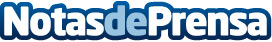 ANDES Empanadas Argentinas inaugura una nueva tienda en la Calle Alcalá de MadridTras la reciente apertura de su primera tienda en Zaragoza, la compañía inicia su proceso de expansión en EspañaDatos de contacto:MARIA LUISA PEREZAsesora de Comunicación669368580Nota de prensa publicada en: https://www.notasdeprensa.es/andes-empanadas-argentinas-inaugura-una-nueva Categorias: Gastronomía Madrid Restauración http://www.notasdeprensa.es